LIST OF APPENDIXESAppendix 1: An example of instruction in session 4Diskusi.4	Hello Tuton Participants!I hope that you are always fine. Now, we are going to write about describing picture.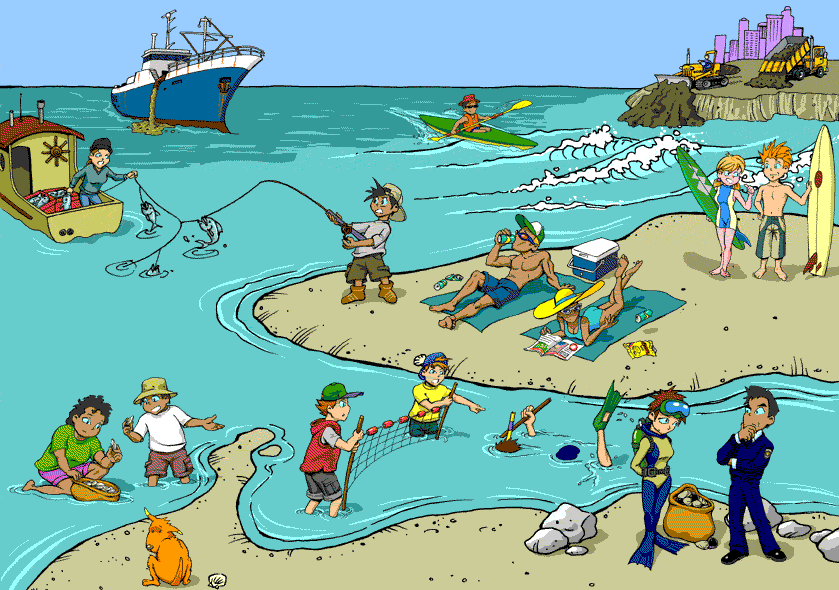  (Taken from: https://4570book.info/amazing-cliparts/polluted-beach-clipart-image.htm)See above pictures and describes it. Your writing should contain 150-300 words and follow the writing organization as we have learned in the materials of initiation 4.Happy learning!Pedoman Penskoran Diskusi 4100-90fully satisfies all the requirements of the taskuses a wide range of vocabulary with very natural and sophisticated control of lexical featuresuses a wide range of structures with full flexibility and accuracy; rare minor errors occur only as ‘slips’uses cohesion in such a way that it attracts no attention89-80covers all requirements of the task sufficientlysequences information and ideas logicallyskilfully uses uncommon lexical items but there may be occasional inaccuracies in word choice and collocationuses a wide range of structures and the majority of sentences are error-free  79-70clearly presents and highlights key features/bullet points but could be more fully extendeduses a range of cohesive devices appropriately although there may be some under-/over-useuses less common lexical items with some awareness of style and collocation; may produce occasional errors in word choice, spelling and/or word formationuses a variety of complex structures; produces frequent error-free sentences69-55attempts to address the task but does not cover all key features/bullet pointspresents information and ideas but these are not arranged coherently and there is no clear progression in the responseuses only basic vocabulary which may be used repetitively or which may be inappropriate for the taskuses only a very limited range of structures with only rare use of subordinate clauses; some structures are accurate but errors predominate, and punctuation is often faulty54-39answer is barely related to the taskhas very little control of organizational featuresuses an extremely limited range of vocabulary; essentially no control of word formation and/or spellingcannot use sentence forms except in memorized phrases38-10answer is completely unrelated to the taskfails to communicate any messagecan only use a few isolated wordscannot use sentence forms at all0: plagiarism is evident.Appendix 2: Semi-structured interview adapted from Merkel (2019)What do you think of teacher feedback?Do you know dialogic and directive interaction?How did the dialogic interactions aid you in writing your paragraph? How did the dialogic interactions aid you in revising your paragraph?Did the dialogic interactions create any tensions or challenges for you?How might the dialogic interactions aﬀect your writing habits?